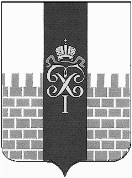 МЕСТНАЯ АДМИНИСТРАЦИЯМУНИЦИПАЛЬНОГО ОБРАЗОВАНИЯ ГОРОД ПЕТЕРГОФ____________________________________________________________________________ПОСТАНОВЛЕНИЕОт «   08  »  09. 2016 г.	                                                             № 93	В соответствии с Бюджетным кодексом Российской Федерации и Постановлением местной администрации муниципального образования город Петергоф № 150 от 26.09.2013 года «Об утверждении Положения о Порядке разработки, реализации и оценки эффективности муниципальных программ и о Порядке разработки и реализации  ведомственных целевых программ и планов по непрограммным расходам местного бюджета МО  г. Петергоф» местная администрация муниципального образования город Петергоф.		ПОСТАНОВЛЯЕТ:	1.Внести изменения в Постановление местной администрации муниципального образования город Петергоф от 31.12.2015г. №241 «Об утверждении ведомственной целевой программы мероприятий, направленных на решение вопроса местного значения «Благоустройство территории муниципального образования, в т.ч. текущий ремонт придомовых и дворовых территорий, включая проезды, въезды, пешеходные дорожки» на 2016 год (с изменениями от 24.06.2016г) (далее Постановление) изложив приложение №1 к Постановлению  согласно приложению №1 к настоящему постановлению.             2.Приложения №1,2,3,6,8,9 к постановлению оставить без изменений.            3.  Постановление вступает в силу с момента опубликования.	4.  Контроль за исполнением настоящего Постановления оставляю за собой.   И.о. главы местной администрациимуниципального образования город Петергоф                          В.А.Ракова.Приложение № 1                                     к Постановлению МА МО город Петергоф  от  08.09.2016 г. №93                                                                                                                           Утверждено                                                                                                                                                                                                                                                                                                                                                                                                                               И.о главы МА МО  г. Петергоф                                                          _______________ В.А. Ракова.                                                                                                      «   08 » сентября 2016г. ВЕДОМСТВЕННАЯ ЦЕЛЕВАЯ   ПРОГРАММАмероприятий, направленных на решение вопроса местного значения                                          «Благоустройство территории муниципального образования, в т.ч. текущий ремонт придомовых и дворовых территорий, включая проезды, въезды, пешеходные дорожки»  на 2016 год»Цели и задачи программы:  Цели программы:-  повышение уровня благоустройства территории муниципального образования;- создание благоприятных условий для проживания населения.                 Задачи программы:- улучшение качественного состояния территории муниципального образования;- улучшение экологической обстановки в микрорайонах;- структурное разграничение пространства на зоны;- улучшение эстетического восприятия окружающей среды;- формирование пешеходных пространств;Заказчик программы (ответственный исполнитель):Местная администрация муниципального образования город Петергоф(отдел городского хозяйства)Ожидаемые конечные результаты реализации целевой программы: - ремонт покрытия проездов и въездов - 16 975,7 кв. м- ремонт пешеходных дорожек             - 3179,6 кв. м5. Сроки реализации целевой программы: 1-4 квартал 2016года6.Перечень мероприятий целевой программы, ожидаемые конечные результаты реализации и необходимый объём финансирования:Приложения:1. Расчёт стоимости ремонта покрытия проездов и въездов - 3л.2. Расчёт стоимости ремонта покрытия дорожек и площадок -2л.3. Расчет стоимости на текущий ремонт асфальтобетонного покрытия внутриквартальных проездов до 5 кв.м и до 25 кв.м.4. Смета расходов на разработку проекта производства работ для получения ордеров ГАТИ, оказание услуг по получению согласований для закрытия ордеров ГАТИ» - 1л.            5. Расчёт стоимости изготовления сметной документации  -1л            6. Расчёт стоимости проверки сметной документации   -1л7. Расчёт стоимости осуществления технического надзора -1л  8. Смета на изготовление ПСД на благоустройство территории по адресу:                         г. Петергоф, Бобыльская дорога д.61,д.63. -1л.             9. Смета на изготовление проектно-сметной документации на благоустройство территории по адресу: г. Петергоф, Юты Бондаровской д.19 к.2, к.3. - 1л.  Приложение №1 к ведомственной целевой программе               УтверждаюИ.о главы  местной администрациимуниципального образования город ПетергофВ.А. РаковаРасчёт стоимости к п.1 программы«Ремонт покрытия проездов и въездов».    Главный  специалист  ОГХ                                                  Ахметов И.Н.                                                                                                                     Приложение №2 к ведомственной целевой программе               УтверждаюИ.о главы  местной администрациимуниципального образования город ПетергофВ.А. Ракова                                             Расчёт стоимости к п.2 программы«Ремонт покрытия  дорожек и площадок».        II.	Ремонт пешеходных дорожек.            Главный  специалист  ОГХ                                                                 Ахметов И.Н.Приложение № 4к ведомственной целевой программе.УтверждаюИ.о главы  местной администрациимуниципального образования город Петергоф_____________В.А. РаковаСмета расходов на разработку проекта производства работ для получения ордеров ГАТИ, оказание услуг по получению согласований для закрытия ордеров ГАТИ.Главный  специалист  ОГХ                                                                 Ахметов И.Н.         Приложение № 5 к ведомственной целевой программе             УтверждаюИ.о главы  местной администрациимуниципального образования город ПетергофВ.А.Ракова.             Расчёт стоимости к п.5 программы «Изготовление сметной документации»                                                             в 2016 году.Главный специалист ОГХ                                                     Ахметов. И.Н.    Приложение № 6 к  ведомственной целевой программе                          УтверждаюГлав  местной администрациимуниципального образования город ПетергофА.В. Шифман.Расчёт стоимости к п.6 программы «Проверка сметной документации» в 2016году.Главный специалист ОГХ                                                     Ахметов. И.Н.    Приложение № 7 к ведомственной целевой программе                                      УтверждаюИ.о главы  местной администрациимуниципального образования город Петергоф_____________В.А. Ракова.Расчёт стоимости к п.7 программы «Осуществление технического надзора»   в 2016году.Главный специалист ОГХ                                                     Ахметов. И.Н.Приложение № 8 к ведомственной целевой программеУТВЕРЖДАЮ                                                                                                    Глава местной администрации                                                                                            муниципального образования                                                                    город Петергоф_____________________ А.В.ШифманКоэффициент понижения: 0,5232649822Итого с учетом коэффициента понижения: 198 000,00Начальник ОГХ                                        И.В. РождественскийПриложение № 9 к ведомственной целевой программеУТВЕРЖДАЮ                                                                                                    Глава местной администрации                                                                                            муниципального образования                                                                    город Петергоф_____________________ А.В.ШифманКоэффициент понижения: 0,53564045831Итого с учетом коэффициента понижения: 119 000,00Начальник ОГХ                                        И.В. РождественскийО внесении изменений в постановление местной администрации муниципального образования город Петергоф от 31.12.2015г. №241 «Об утверждении ведомственной целевой программы мероприятий, направленных на решение вопроса местного значения «Благоустройство территории муниципального образования, в т.ч. текущий ремонт придомовых и дворовых территорий, включая проезды, въезды, пешеходные дорожки» на 2016 год.(с изменениями от 24.06.2016г)№п/пНаименование мероприятияОжидаемые конечные результатыОжидаемые конечные результатыСрок исполнения мероприятияНеобходимый объём финансирования(тыс.руб.)№п/пНаименование мероприятияЕдиница измеренияКол-воСрок исполнения мероприятияВсего1.Ремонт покрытия проездов и въездов.кв. м  16025,712-4 квартал18 252,7                           2.Ремонт покрытия дорожек и площадок. кв. м3179,62-4 квартал4 632,63Текущий ремонт асфальтобетонного покрытия внутриквартальных проездов до 5м2 и до 25м2 кв. м9502-4 квартал     950,0 4Разработка проекта производства работ для получения ордеров ГАТИ, оказание услуг по получению согласований для закрытия ордеров ГАТИ.усл.171-4 квартал1774,4        5Изготовление сметной документации (1%)усл.11-4 квартал327,06Проверка сметной документации (0,3%)усл.11-4 квартал68,37Осуществление технического надзора. усл.11-4 квартал87,58Изготовление ПСД на благоустройство территории по адресу: г.Петергоф, Бобыльская дорога д.61,д.63.усл.11-4 квартал198,09.Изготовление проектно-сметной документации на благоустройство территории по адресу: г. Петергоф, Юты Бондаровской д.19 к.2, к.3.усл.                          11-4 квартал119,0Итого26 409,5№п/п                 АдресЕдиница измеренияОбъём работСтоимость выполнения работ согласно сметных расчётов. (в т. ч НДС),  руб.Примечания.Ремонт покрытия проездов и въездовРемонт покрытия проездов и въездовРемонт покрытия проездов и въездовРемонт покрытия проездов и въездовРемонт покрытия проездов и въездовРемонт покрытия проездов и въездов1  ул. Халтурина д.1 кв. м.681,3     1 627 061,352Собственный проспект д.18 кв. м.726,51 586 170,843Собственный проспект д.34кв. м.299,0427 677,364Бобыльская дорога д.57 кв. м.722,1942 712,675ул. Ботаническая д.5корп.1, корп.2.кв. м.721,7745 835,806ул. Ботаническая д.3к.5кв. м.662,6	577 641,737ул. Шахматова д. 10кв. м.228,6    217 579,668Ул. Шахматова д.14 корп.1 лит.А и Б.кв. м.2202,6   2 236 663,269ул. Чичеринская д.9 корп.2                 кв. м.298,5246 398,1510Гостилицкое ш.23к.1 и Чичеринская д.3 корп.1кв. м.119,472 100,9711Гостилицкое ш.д.21к.1 и д.17.к.2кв. м.299177 709,0612Ул. Озерковая д.35-д.39 кв. м.461,8384 661,3013ул. Озерковая д.23, д.29 кв. м.695,6   417 606,0214Ул.Озерковая между д.13, д.15кв. м.209,6122 669,8915Ул.Озерковая д.37кв. м.180129 001,7316Бульвар Разведчика д.14 корп.2кв. м.1285,31 026 145,1117Санкт-Петербургский проспект д.56 кв. м.160,8601 058,1418   ул. Блан-Менильская  д.9 -ул.Озерковая д.53,д.55.кв. м.   976,7   1 124 106,8919  ул. Братьев Горкушенко д.7.кв. м.280274 633,1920Эрлеровский бульвар д.22, д.24.кв. м.232,5147 796,1721ул. Константиновская д.8 д.10 кв. м.298,5187 325,3722Ул. Константиновская д.8кв. м.131,583 901,8323Ул. Михайловская д. 3кв. м.280198 901,8124Ул. Михайловская д.5Акв. м.   143,1239 268,3525Ропшинское ш.д.10кв. м.253,4451 206,0426ул. Юты Бондаровской д. 20,д.21.кв. м.794,51 600 993,7127ул. Зверинская д.13, ул.Ботаническая д.3к.3,д.5,д8; ул.Чебышевская д.10к.2,д.5к.1, д.1к.1;Суворовский городок д.2;                      ул. Шахматова .10,д.14к.3;                 ул. Разводная д.33;             ул.Михайловская д.13;                           ул. Торговая д.6;            ул.Константиновская д.20;                    ул. Аврова  д.8,д.12,                  ул.Озерковая д.43                                    кв. м.78181 617,7428ул. Эйхенская д.5/7кв. м.322,0495 350,7829ул. Эйхенская д.11кв. м.163,6747 867,7130ул. Чичеринская д.7корп.1кв. м.299,0324 138,59   31ул. между д.9к.2по ул. Чичеринской и д.5к.2 ул. Ботаническойкв. м.298,0313758,7032 ул. Чебышевская д.14 корп.2.   кв. м.297,0301 312,06      33Восточнее дома №18 по Собственному проспектукв. м.560,060 000,0034ул. Халтурина д.15 корп.3кв. м.224,0436 197,2535ул. Халтурина д.13Акв. м.70,2150116,7036ул.Халтурина д.9кв. м.78,0160 344,9737ул. Разводная д.3кв. м.291,2335 167,97Итого:16025,7118 252 698,87№п/п                 АдресЕдиница измеренияОбъём работСтоимость выполнения работ согласно сметных расчётов. (в т. ч НДС),  руб.Примечания.28ул. Ботаническая д.6к.1 и д.6к.2кв. м.59,5 165 226,7229ул. Юты Бондаровской д.25кв. м.327530 611,9730Университетский проспект д. 2/18кв. м.945,9902 906,8431Бульвар Разведчика д.2/2кв. м.3024 333,8332Гостилицкое ш.д.19к.1 д.21к.1кв. м.69,259 881,6533Ул. Чебышевская д.1к.1.кв. м.101 88 942,8234Ул. Блан-Менильская д.3кв. м.278,7387 670,5935Ул. Чебышевская д.14 к.1кв. м.155,6241 944,9336Ул. Ботаническая д. 5 корп.2 кв. м.205,7523 278,9037Ул.Озерковая д.37, Братьев Горкушенко д.9к.2кв. м.420,51 028 908,9938ул. Разводная д.12 кв. м.486,4  506790,41 39ул. Чебышевская д.4 корп.3кв. м.35,617073,4740Гостилицкое шоссе д.13/1кв. м.52,5115 645,7741ул. Чебышевская д.10 корп.3кв. м.12,039 357,353179,6                     4 632 574,24№ п/пНаименование работНаименование программы, стоимость руб.№ п/пНаименование работ«Благоустройство территории муниципального образования, в т.ч. текущий ремонт придомовых и дворовых территории, включая проезды, въезды, пешеходные дорожки.»  на 2016 год.1.Разработка проекта производства работ для получения ордеров ГАТИ (при необходимости продление ордера) (70%)1182517,14руб.+ 59500,00руб.= 1242017,14 руб.2.Получение согласований для закрытия ордеров ГАТИ  (30%)506793,06 руб.+25500,00руб.= 532293,06 руб.ИтогоИтого1 774 310,20 рублей.№п/пНаименование работСтоимость    работв тыс.руб% от стоимости работИтого (в т. ч. НДС), в тыс. руб.1Изготовление сметной документации   (1% )2016г.:  22 742,1  2017г:   9960,011227,499,6 Итого:327,0№п/пНаименование работСтоимость    работв тыс.руб% от стоимости работИтого (в т. ч. НДС), в тыс. руб.1Проверка сметной документации  (0.3%)    22 742,10,368,3 Итого:68,3№п/пНаименование работСтоимость    работв тыс.руб% от стоимости работИтого (в т. ч. НДС), в тыс. руб.1  Осуществление технического надзора    22722,5 в т.ч4125,815489,22078,61028,91,10,064561381,050,99194681945,3810,0021,8310,2 Итого:87,41СМЕТА на проектные работыСМЕТА на проектные работыСМЕТА на проектные работыСМЕТА на проектные работыСМЕТА на проектные работыНаименование предприятия, здания, сооружения, стадии проектирования, этапа, вида проектных работ:Наименование предприятия, здания, сооружения, стадии проектирования, этапа, вида проектных работ:Разработка проектно-сметной документации на  благоустройство территории по адресу: г.Петергоф, Бобыльская дорога, д.61, д.63 (внутридворовый проезд)  в 2016 году. Разработка проектно-сметной документации на  благоустройство территории по адресу: г.Петергоф, Бобыльская дорога, д.61, д.63 (внутридворовый проезд)  в 2016 году. Разработка проектно-сметной документации на  благоустройство территории по адресу: г.Петергоф, Бобыльская дорога, д.61, д.63 (внутридворовый проезд)  в 2016 году. Наименование организации-заказчика:Наименование организации-заказчика:Местная администрация муниципального образования город ПетергофМестная администрация муниципального образования город ПетергофМестная администрация муниципального образования город Петергоф№ п/пХарактеристика предприятия, здания, сооружения или виды работ № части, главы, таблицы, параграфа и пункта указаний к разделу или главе Сборника цен на проектные работы для строительстваРасчёт стоимости,руб.Стоимость работ,руб.123451Разработка проектно-сметной документации S проектируемых территорий 0,36 гаСправочник базовых цен на проектные работы в строительстве «Территориальное планирование и планировка территорий», «Проекты планировки территорий»,табл.3, п.1К1 = 48 %  от базовой цены на разработку проектной документации  табл.9, п.3 К2 =3,84- коэффициент перехода в текущий уровень цен  (письмо Минстроя России от 13.08.2015 N 25760-ЮР/08(а + bх)*К1*К2,руб.(55,88+189,64*0,36)*0,48*3,84*1000 = 228834,02228 834,022Инженерно-геодезические изысканияСмета (Приложение № 1)41583,46  3Инженерно-экологическое обсле-дованиеРасчет стоимости (Приложение № 2)50254,87ВСЕГО:320 672,35НДС:57 721,02ИТОГО:378 393,37СМЕТА на проектные работыСМЕТА на проектные работыСМЕТА на проектные работыСМЕТА на проектные работыСМЕТА на проектные работыНаименование предприятия, здания, сооружения, стадии проектирования, этапа, вида проектных работ:Наименование предприятия, здания, сооружения, стадии проектирования, этапа, вида проектных работ:Разработка проектно-сметной документации на благоустройство территории по адресу: г. Петергоф, ул.Юты Бондаровской, д.19,к.2, к.3 в 2016 году. Разработка проектно-сметной документации на благоустройство территории по адресу: г. Петергоф, ул.Юты Бондаровской, д.19,к.2, к.3 в 2016 году. Разработка проектно-сметной документации на благоустройство территории по адресу: г. Петергоф, ул.Юты Бондаровской, д.19,к.2, к.3 в 2016 году. Наименование организации-заказчика:Наименование организации-заказчика:Местная администрация муниципального образования город ПетергофМестная администрация муниципального образования город ПетергофМестная администрация муниципального образования город Петергоф№ п/пХарактеристика предприятия, здания, сооружения или виды работ № части, главы, таблицы, параграфа и пункта указаний к разделу или главе Сборника цен на проектные работы для строительстваРасчёт стоимости,руб.Стоимость работ,руб.123451Разработка проектно-сметной документации S проектируемых территорий 0,125 гаСправочник базовых цен на проектные работы в строительстве «Территориальное планирование и планировка территорий», «Проекты планировки территорий»,табл.3, п.1К1 = 48 %  от базовой цены на разработку проектной документации  табл.9, п.3 К2 =3,84- коэффициент перехода в текущий уровень цен  (письмо Министерства строительства и жилищно-коммунального хозяйства РФ от от 13 августа 2015 г. N 25760-ЮР/08 , Приложение 3)(а + bх)*К1*К2,руб.(55,88+189,64*0,125)*0,48*3,84*1000 = 146691,07146691,072Инженерно-геодезические изысканияСмета (Приложение № 1)41583,46ВСЕГО:188274,53НДС:33889,42ИТОГО:222163,95